Ljubljana, 9.5.2014Št. dokumenta	: 20101-2-3/14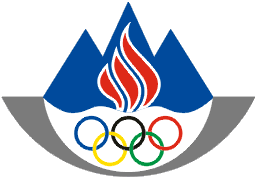 OLIMPIJSKI  KOMITE  SLOVENIJEZDRUŽENJE ŠPORTNIH ZVEZCelovška 25,1000  LJUBLJANA,SLOVENIJATel..: +386 1 230 60 00Fax.: +386 1 230 60 20http://www.olympic.siZADEVA: Seznam prispelih vlog za člane volilne komisije Dne 16. Aprila je strokovna služba OKS na podlagi rokovnika volilnih opravil za izvedbo volilne skupščine OKS-ZŠZ, ki ga je na svoji 32. seji dne 15.4.2014 sprejel IO OKS-ZŠZ ter na podlagi določil 47. člena pravil OKS-ZŠZ pozvala člane skupščine OKS -ZŠZ, da  predlagajo kandidata za člana volilne komisije OKS-ZŠZ.Volilna komisija ima tri člane in dva namestnika. Kandidate predlagajo člani skupščine OKS-ZŠZ, imenuje pa jih skupščina OKS-ZŠZ. Mandat komisije traja od imenovanja na seji skupščine, ki bo 19. junija 2014, do imenovanja nove komisije po potrditvi mandatov članom skupščine novega sklica na volilni skupščini 16. decembra 2014. Seznam prispelih vlog:generalni sekretar								     dr.Tone Jagodicdatum vlogeNaziv zvezeImePriimek17.4.2014Fitnes zveza SlovenijeDušanGerlevič23.4.2014Hokejska zveza SlovenijeIgorAngelovski4.5.2014Cheerleading zveza SlovenijeAljažBritvič4.5.2014Zveza za športni ribolov na morju SlovenijeEgonBrecelj24.4.2014Športna zveza LjubljaneAlešRemih5.5.2014Judo zveza SlovenijeMetodJerman5.5.2014Jadralna zveza SlovenijeRomeoPodlogar